Друзь Андрій ГордійовичНародився --.--.1907 року в Житомирській області, селі Юр’ївка. Під час Голодомору 1932-1933 років загинула вся сім’я – і він залишився один. Вирішив змінити місце проживання та переїхав до м. Ніжина в пошуках роботи. Тут влаштувався майстром з обробки деревини. У Ніжині познайомився з майбутньою жінкою – Кошик Агрипіною Єлисеївною, яка теж переїхала сюди ще дитиною (12 років) зі своєю сестрою Олександрою, бо батьки померли за часів першого Голодомору 1921 – 1923 рр. Залишившись сиротами, сестрам довелося шукати кращого життя. Агрипіна влаштувалася на роботу наймичкою у заможних людей. Орендували квартиру в м.Ніжині по вулиці Івана Франка, 31.З Андрієм одружилися. 03.09.1935 народилася дочка – Друзь  Валентина Андріївна, а 02.11.1939 – син – Друзь Борис Андрійович. За станом здоров’я Андрія не хотіли брати до лав Червоної Армії: він мав вроджену ваду лівої руки. З початком Другої світової війни на прибудинковій ділянці разом із найближчими сусідами спорудив землянку з деревини, яку заготовлював для будівництва власного будинку. Під час бомбардувань сім’я та сусіди ховалися в цій землянці. Пізніше пішов у партизани. У грудні 1943р. пропав безвісти при форсуванні р.Десна. Кошик Агрипина ЄлисеївнаНародилася 16.06.1910р. у с.Кладьківка Куликівського району, Чернігівської області. Переїхала до м.Ніжина  ще дитиною (12 років) зі своєю сестрою Олександрою, бо батьки померли за часів першого Голодомору 1921 – 1923 рр. Залишившись сиротами, сестрам довелося шукати кращого життя. Агрипіна влаштувалася на роботу наймичкою у заможних людей. У школі не навчалася, була неосвіченою.Під час Другої світової війни, залишившись із двома малими дітьми (6 років Валентині і 4 роки Борису), пішла працювати на Ніжинський хліб завод, який на той момент був під владою німців. Таким чином, виносячи за пазухою хлібину та горстку солі, вона кормила не лише своїх дітей, а й допомагала нужденним сусідам, ризикуючи при цьому своїм життям та життям власної сім’ї. Дякуючи тому, що Агрипіна не залишала в скруті сусідів, у свій час, коли дочка Валентина захворіла скарлатиною, сусіди не видали німцям цю інформацію, що врятувало життя Кошикам.Інколи Агрипіна пекла сама хліб і відправляла дітей продавати на базарі буханець. У Бориса це виходило набагато краще, ніж у його сестри. 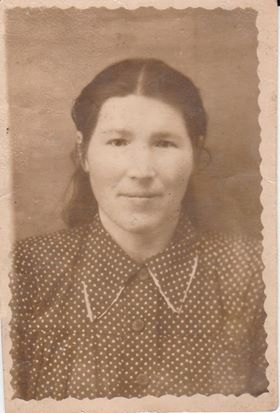 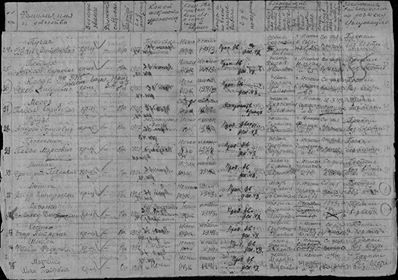 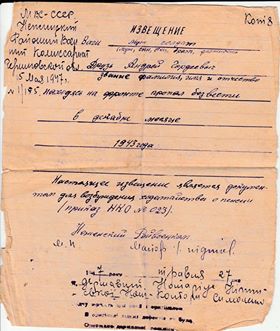 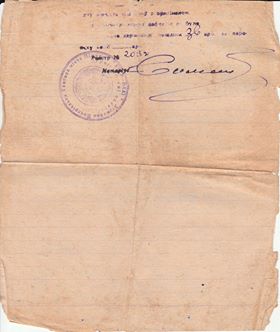 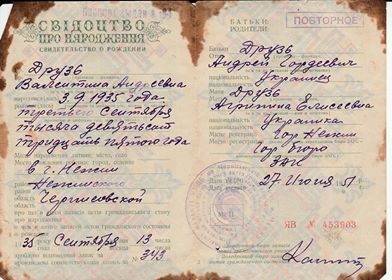 